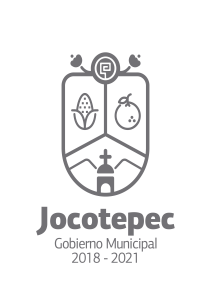 ¿Cuáles fueron las acciones proyectadas (obras, proyectos o programas) o planeadas para este trimestre? Recrea, Pensión de Adultos Mayores apoyo logístico, Concluir dos programas estatales Jalisco te Reconoce, Jalisco Revive tu Hogar.Resultados Trimestrales (Describir cuáles fueron los programas, proyectos, actividades y/o obras que se realizaron en este trimestre).  Recrea Programa de Mochilas con útiles y uniformes escolares así como calzado, Entrega en especie en el mes de diciembre del programa Jalisco Te Reconoce, Otorgamiento en especie Programa Jalisco Revive tu hogar, en diciembre 2019.Montos (si los hubiera) del desarrollo de dichas actividades. ¿Se ajustó a lo presupuestado? No aplicaEn que beneficia a la población o un grupo en específico lo desarrollado en este trimestre: Estabilidad en los programas debido al cambio de gobierno, dando mejor atención y servicio a los ciudadanos, ya adscritos a programas.¿A qué estrategia de su POA pertenecen las acciones realizadas y a que Ejes del Plan Municipal de Desarrollo 2018-2021 se alinean? Estrategia 2, 4, y 5 eje Desarrollo Humano e inclusión/y sustentabilidad.De manera puntual basándose en la pregunta 2 (Resultados Trimestrales) y en su POA, llene la siguiente tabla, según el trabajo realizado este trimestre.NºESTRATÉGIA O COMPONENTE POA 2019ESTRATEGIA O ACTIVIDAD NO CONTEMPLADA (Llenar esta columna solo en caso de existir alguna estrategia no prevista)Nº LINEAS DE ACCIÓN O ACTIVIDADES PROYECTADASNº LINEAS DE ACCIÓN O ACTIVIDADES REALIZADASRESULTADO(Actvs. realizadas/Actvs. Proyectadas*100)1Pensión de Adultos Mayores33100%2Jalisco Revive tu Hogar3267%3Recrea3267%4Jalisco te reconoce22100%TOTAL83%